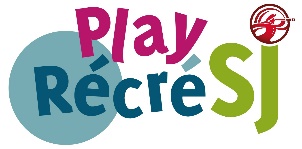 Printemps : À compter du 1er avril au 16 mai 2024Été : À compter du 17 mai au 6 septembre 2024 Automne : À compter du 7 septembre au 1er novembre 2024 REMARQUE :	VEUILLEZ VOUS ASSURER QUE PERSONNE D’AUTRE DE VOTRE ÉQUIPE, LIGUE OU ORGANISATION NE POSTULE POUR LES MÊMES DOSSIERS QUE VOUS PRÉSENTE LA MÊME DEMANDE QUE VOUS.ADRESSEZ VOTRE DEMANDE À :	Croissance et services communautaires, Saint John					              Demande de réservation de terrain de sport                                               			              Case postale, case 1971					                                                                                                                                              Courriel : darrell.fountain@saintjohn.ca			              Saint John (N.-B.)                                                     Télécopieur : 658-2902Nom de la ligue/de l’équipeÂge des participants (veuillez encercler)JeunesAdulte (18 ans et plus)Niveau de jeuNon compétitifCompétitifNombre de joueurs/équipesNombre de résidents de la ville de Saint JohnRenseignements de deux représentants principauxRenseignements de deux représentants principauxRenseignements de deux représentants principauxRenseignements de deux représentants principauxRenseignements de deux représentants principauxRenseignements de deux représentants principauxRenseignements de deux représentants principauxRenseignements de deux représentants principaux1er nom2e nomAdresseAdresseVilleVilleCode postalCode postalTéléphone (domicile)TravailTéléphone (domicile)TravailTéléphone (domicile)CellulaireTéléphone (domicile)CellulaireCourriel Courriel Terrain de préférenceDate de début/Date de finJour(s) de la semaineHoraires1.2.3.4.5.Terrain de préférenceDate de début/Date de finJour(s) de la semaineHoraires1.2.3.4.5.6.7.8.Terrain de préférenceDate de début/Date de finJour(s) de la semaineHoraires1.2.3.4.5.Exigences en matière d’indemnisation et d’assurance Oui, l’organisation/groupe possède sa propre assurance, fournira une copie du contrat à la ville de Saint John. Non, l’organisation/groupe n’a pas d’assurance et devra s’adresser au centre d’assurance de la ville de Saint John.Exigences en matière d’indemnisation et d’assurance Oui, l’organisation/groupe possède sa propre assurance, fournira une copie du contrat à la ville de Saint John. Non, l’organisation/groupe n’a pas d’assurance et devra s’adresser au centre d’assurance de la ville de Saint John.Exigences en matière d’indemnisation et d’assurance Oui, l’organisation/groupe possède sa propre assurance, fournira une copie du contrat à la ville de Saint John. Non, l’organisation/groupe n’a pas d’assurance et devra s’adresser au centre d’assurance de la ville de Saint John.Exigences en matière d’indemnisation et d’assurance Oui, l’organisation/groupe possède sa propre assurance, fournira une copie du contrat à la ville de Saint John. Non, l’organisation/groupe n’a pas d’assurance et devra s’adresser au centre d’assurance de la ville de Saint John.Déclaration de réservation de terrains de sport J’ai lu ce qui suit : En présentant une demande de réservation de terrain de sport à la ville de Saint John, l’association, la ligue ou l’équipe susmentionnée reconnaît sa responsabilité de permettre aux participants d’accepter ou de refuser une demande de consentement à la communication de renseignements personnels à la Ville de Saint John à des fins de vérification de la résidence.  Déclaration de réservation de terrains de sport J’ai lu ce qui suit : En présentant une demande de réservation de terrain de sport à la ville de Saint John, l’association, la ligue ou l’équipe susmentionnée reconnaît sa responsabilité de permettre aux participants d’accepter ou de refuser une demande de consentement à la communication de renseignements personnels à la Ville de Saint John à des fins de vérification de la résidence.  Déclaration de réservation de terrains de sport J’ai lu ce qui suit : En présentant une demande de réservation de terrain de sport à la ville de Saint John, l’association, la ligue ou l’équipe susmentionnée reconnaît sa responsabilité de permettre aux participants d’accepter ou de refuser une demande de consentement à la communication de renseignements personnels à la Ville de Saint John à des fins de vérification de la résidence.  Déclaration de réservation de terrains de sport J’ai lu ce qui suit : En présentant une demande de réservation de terrain de sport à la ville de Saint John, l’association, la ligue ou l’équipe susmentionnée reconnaît sa responsabilité de permettre aux participants d’accepter ou de refuser une demande de consentement à la communication de renseignements personnels à la Ville de Saint John à des fins de vérification de la résidence.  Nous avons lu le Guide des procédures de réservation des installations extérieures 2024 ci-joint, et au nom du groupe susmentionné, nous nous engageons à la respecter. Nous comprenons également que nous sommes entièrement responsables du paiement intégral des sommes exigibles à l’ordre de la ville de Saint John. Nous comprenons que le non-respect de ces conditions mettra fin à la durée de notre utilisation du terrain.Nous avons lu le Guide des procédures de réservation des installations extérieures 2024 ci-joint, et au nom du groupe susmentionné, nous nous engageons à la respecter. Nous comprenons également que nous sommes entièrement responsables du paiement intégral des sommes exigibles à l’ordre de la ville de Saint John. Nous comprenons que le non-respect de ces conditions mettra fin à la durée de notre utilisation du terrain.Nous avons lu le Guide des procédures de réservation des installations extérieures 2024 ci-joint, et au nom du groupe susmentionné, nous nous engageons à la respecter. Nous comprenons également que nous sommes entièrement responsables du paiement intégral des sommes exigibles à l’ordre de la ville de Saint John. Nous comprenons que le non-respect de ces conditions mettra fin à la durée de notre utilisation du terrain.Nous avons lu le Guide des procédures de réservation des installations extérieures 2024 ci-joint, et au nom du groupe susmentionné, nous nous engageons à la respecter. Nous comprenons également que nous sommes entièrement responsables du paiement intégral des sommes exigibles à l’ordre de la ville de Saint John. Nous comprenons que le non-respect de ces conditions mettra fin à la durée de notre utilisation du terrain.Date :Signé :